Summer Term 1 Week 2:                                                                                                                               Maths Task 2: Answering questions about tally and bar charts.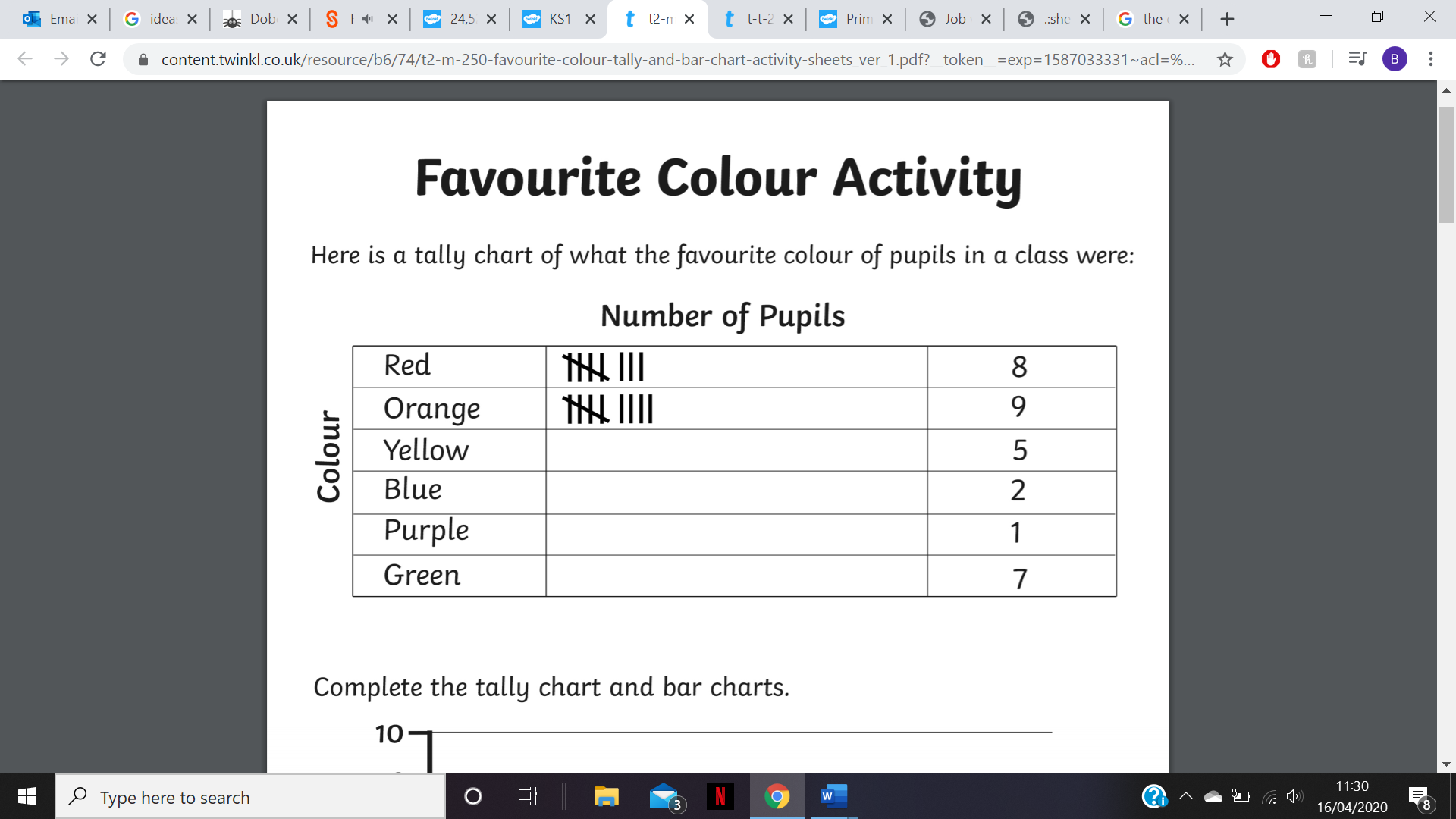 Fill in the tally chart: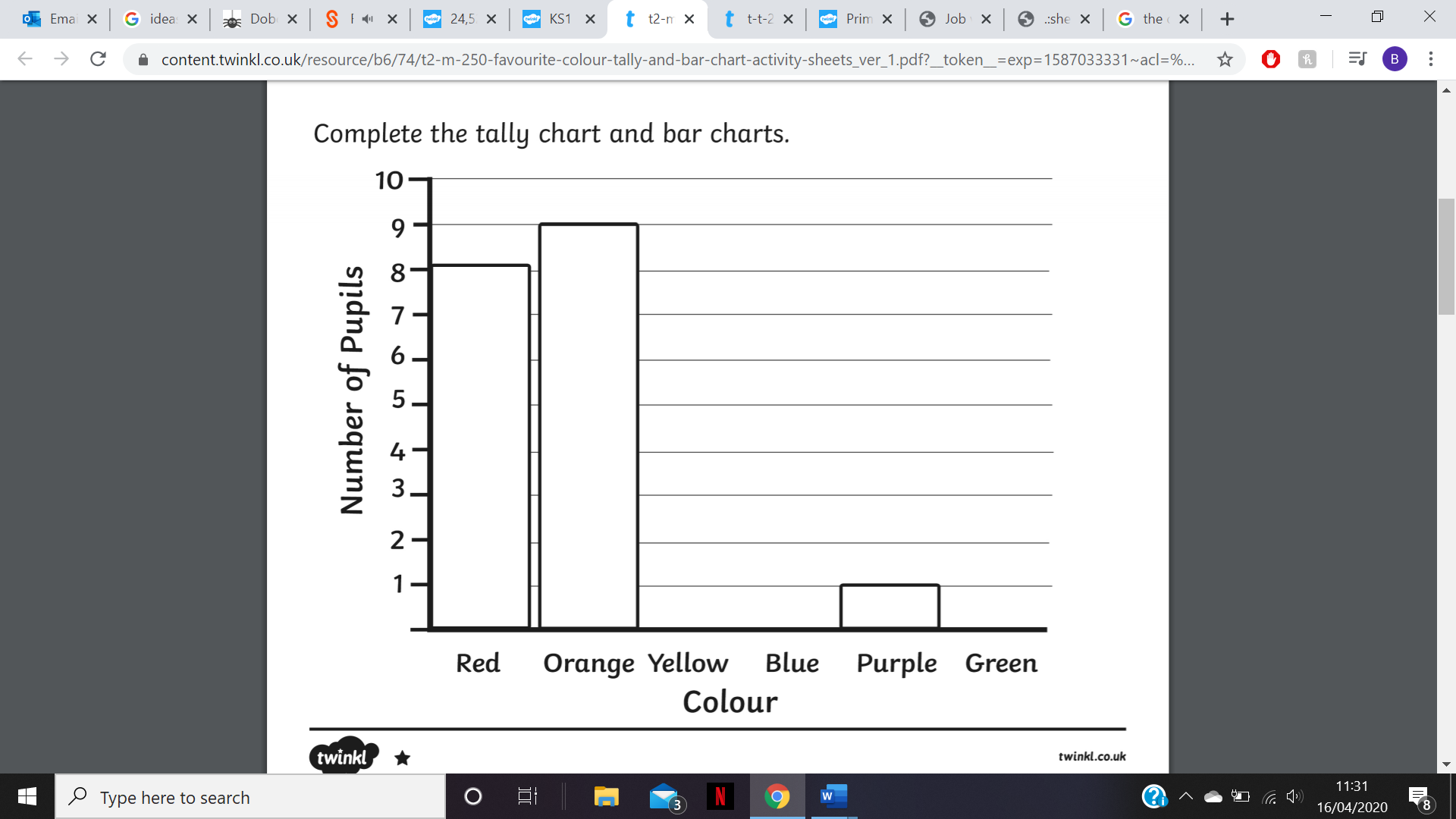 Can you answer these questions using the information in the tally and bar charts?Which colour was the favourite?How many children are in the class?Write the colours in a list starting with the most favourite to the least favourite.Which colour was the least favourite?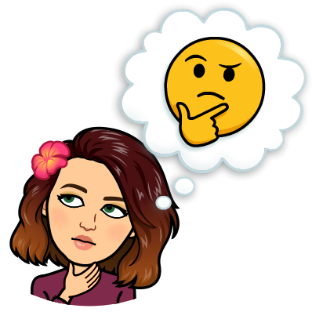 Challenge:What is the difference between the favourite colour and the least favourite colour?Which colours have a difference of one vote?How many more pupils voted for red than blue?